Adult & Youth Bean Bag TournamentsChamber TentMain St. Janesville    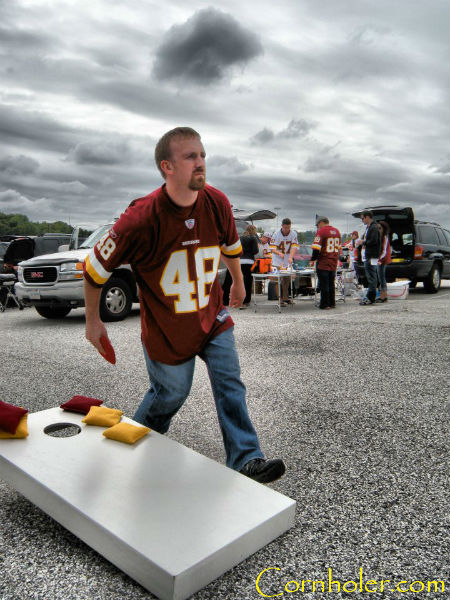 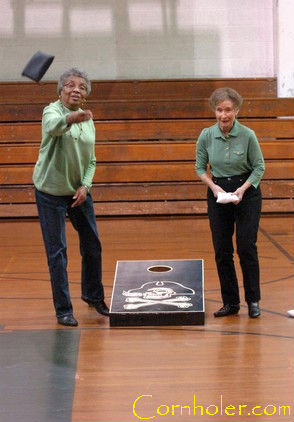 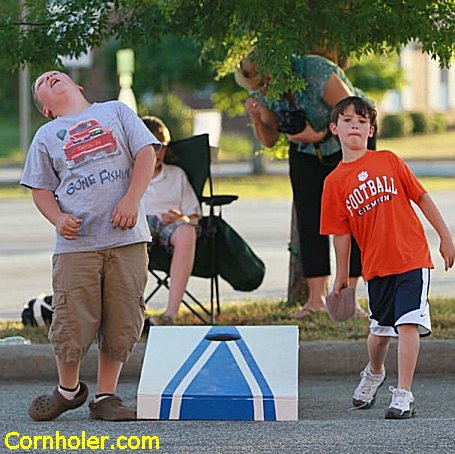 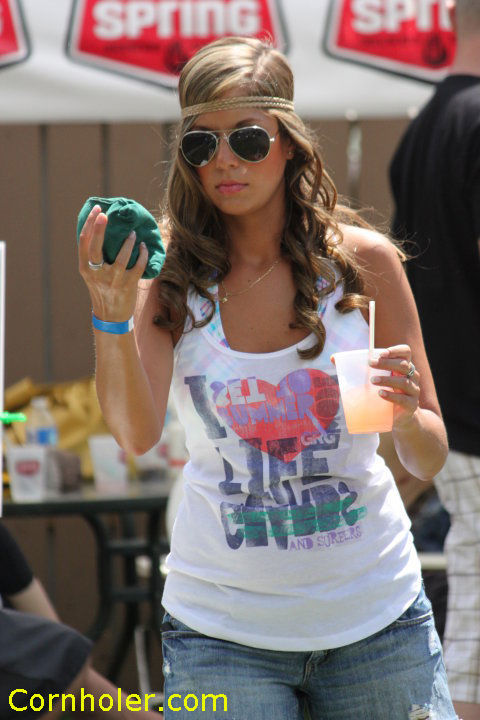 Adult Bean Bag Doubles TournamentJune 17th  - 11am-5pm$20/team (any age)Reservations: https://www.signupgenius.com/go/10C0C44A8A92FA3FEC25-adultYouth Bean Bag Doubles TournamentJune 17th  - 2pm-5pm$10/team (ages 18 and under)Reservations: https://www.signupgenius.com/go/10C0C44A8A92FA3FEC25-youth                        Payout depends on the number of teams.Proceeds to Janesville Area Chamber of Commerce for Hay DazeJanesville Hay Daze CelebrationJune 12th-18thwww.JanesvilleMNHayDaze.weebly.com